 										 ....  /  .... / 20...                  TEZ İZLEME KOMİTESİ (TİK) İZLEME TOPLANTI TUTANAĞI 										 ....  /  .... / 20...                  TEZ GELİŞME RAPORU 										 ....  /  .... / 20...                  TEZ ÇALIŞMA PLANI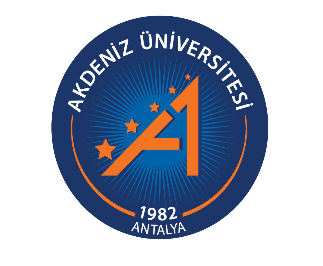 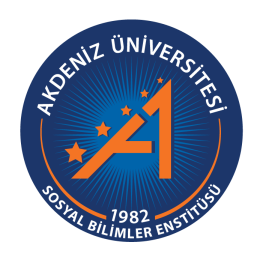 Öğrenci BilgileriÖğrenci BilgileriÖğrenci BilgileriÖğrenci BilgileriÖğrenci BilgileriÖğrenci BilgileriÖğrenci BilgileriAdı-SoyadıAdı-SoyadıÖğrenci Numarası Öğrenci Numarası Anabilim DalıAnabilim DalıProgramıProgramıDoktora Yeterlik Sınavına Girdiği TarihDoktora Yeterlik Sınavına Girdiği TarihDanışman Öğretim Üyesi BilgileriDanışman Öğretim Üyesi BilgileriDanışman Öğretim Üyesi BilgileriDanışman Öğretim Üyesi BilgileriDanışman Öğretim Üyesi BilgileriDanışman Öğretim Üyesi BilgileriDanışman Öğretim Üyesi BilgileriUnvanı, Adı-SoyadıUnvanı, Adı-SoyadıTez İzleme Komitesi İzleme Toplantısı BilgileriTez İzleme Komitesi İzleme Toplantısı BilgileriTez İzleme Komitesi İzleme Toplantısı BilgileriTez İzleme Komitesi İzleme Toplantısı BilgileriTez İzleme Komitesi İzleme Toplantısı BilgileriTez İzleme Komitesi İzleme Toplantısı BilgileriTez İzleme Komitesi İzleme Toplantısı BilgileriTİK Toplantı TarihiTİK Toplantı Tarihi…. / …. / 20……. / …. / 20……. / …. / 20……. / …. / 20……. / …. / 20…TİK Toplantı DönemiTİK Toplantı Dönemi Ocak-Haziran (Bahar)              Temmuz-Aralık (Güz) Ocak-Haziran (Bahar)              Temmuz-Aralık (Güz) Ocak-Haziran (Bahar)              Temmuz-Aralık (Güz) Ocak-Haziran (Bahar)              Temmuz-Aralık (Güz) Ocak-Haziran (Bahar)              Temmuz-Aralık (Güz)TİK Toplantı SayısıTİK Toplantı SayısıTEZ ÇALIŞMASININ DEĞERLENDİRİLMESİTEZ ÇALIŞMASININ DEĞERLENDİRİLMESİTEZ ÇALIŞMASININ DEĞERLENDİRİLMESİTEZ ÇALIŞMASININ DEĞERLENDİRİLMESİTEZ ÇALIŞMASININ DEĞERLENDİRİLMESİTEZ ÇALIŞMASININ DEĞERLENDİRİLMESİTEZ ÇALIŞMASININ DEĞERLENDİRİLMESİBir Önceki Dönemde Belirtilen Hedeflere UlaşmaBir Önceki Dönemde Belirtilen Hedeflere UlaşmaBir Önceki Dönemde Belirtilen Hedeflere UlaşmaBir Önceki Dönemde Belirtilen Hedeflere Ulaşma[   ] Olumlu[   ] Olumsuz[   ] OlumsuzBir Sonraki Dönem İçin Önerilen Çalışma PlanıBir Sonraki Dönem İçin Önerilen Çalışma PlanıBir Sonraki Dönem İçin Önerilen Çalışma PlanıBir Sonraki Dönem İçin Önerilen Çalışma Planı[   ] Olumlu[   ] Olumsuz[   ] OlumsuzSONUÇ:SONUÇ:SONUÇ:SONUÇ:[   ] BAŞARILI[   ] BAŞARISIZ[   ] BAŞARISIZSONUÇ:SONUÇ:SONUÇ:SONUÇ:[   ] OY BİRLİĞİ[   ] OY ÇOKLUĞU[   ] OY ÇOKLUĞUDEĞERLENDİRME:DEĞERLENDİRME:DEĞERLENDİRME:DEĞERLENDİRME:DEĞERLENDİRME:DEĞERLENDİRME:DEĞERLENDİRME:TİK İZLEME JÜRİSİ ÜYELERİTİK İZLEME JÜRİSİ ÜYELERİTİK İZLEME JÜRİSİ ÜYELERİTİK İZLEME JÜRİSİ ÜYELERİTİK İZLEME JÜRİSİ ÜYELERİTİK İZLEME JÜRİSİ ÜYELERİTİK İZLEME JÜRİSİ ÜYELERİUnvan, Ad-SoyadUnvan, Ad-SoyadÜniversiteÜniversiteAnabilim DalıİmzaDanışmanÜyeÜyeNotlar 1) Tez başlığında değişiklik oldu ise değerlendirme kısmında belirtilmelidir. 2) Yönetmeliğin ilgili maddesine istinaden yeterli sayıda tez izlemeye girip tezi başarıyla tamamlandı ise değerlendirme kısmına tezin savunmaya hazır olduğu bilgisi düşülmelidir.3) Aday başarısız ise veya komite üyesinin görüşü olumsuz ise kişisel raporlar eklenmelidir.Notlar 1) Tez başlığında değişiklik oldu ise değerlendirme kısmında belirtilmelidir. 2) Yönetmeliğin ilgili maddesine istinaden yeterli sayıda tez izlemeye girip tezi başarıyla tamamlandı ise değerlendirme kısmına tezin savunmaya hazır olduğu bilgisi düşülmelidir.3) Aday başarısız ise veya komite üyesinin görüşü olumsuz ise kişisel raporlar eklenmelidir.Notlar 1) Tez başlığında değişiklik oldu ise değerlendirme kısmında belirtilmelidir. 2) Yönetmeliğin ilgili maddesine istinaden yeterli sayıda tez izlemeye girip tezi başarıyla tamamlandı ise değerlendirme kısmına tezin savunmaya hazır olduğu bilgisi düşülmelidir.3) Aday başarısız ise veya komite üyesinin görüşü olumsuz ise kişisel raporlar eklenmelidir.Notlar 1) Tez başlığında değişiklik oldu ise değerlendirme kısmında belirtilmelidir. 2) Yönetmeliğin ilgili maddesine istinaden yeterli sayıda tez izlemeye girip tezi başarıyla tamamlandı ise değerlendirme kısmına tezin savunmaya hazır olduğu bilgisi düşülmelidir.3) Aday başarısız ise veya komite üyesinin görüşü olumsuz ise kişisel raporlar eklenmelidir.Notlar 1) Tez başlığında değişiklik oldu ise değerlendirme kısmında belirtilmelidir. 2) Yönetmeliğin ilgili maddesine istinaden yeterli sayıda tez izlemeye girip tezi başarıyla tamamlandı ise değerlendirme kısmına tezin savunmaya hazır olduğu bilgisi düşülmelidir.3) Aday başarısız ise veya komite üyesinin görüşü olumsuz ise kişisel raporlar eklenmelidir.Notlar 1) Tez başlığında değişiklik oldu ise değerlendirme kısmında belirtilmelidir. 2) Yönetmeliğin ilgili maddesine istinaden yeterli sayıda tez izlemeye girip tezi başarıyla tamamlandı ise değerlendirme kısmına tezin savunmaya hazır olduğu bilgisi düşülmelidir.3) Aday başarısız ise veya komite üyesinin görüşü olumsuz ise kişisel raporlar eklenmelidir.Notlar 1) Tez başlığında değişiklik oldu ise değerlendirme kısmında belirtilmelidir. 2) Yönetmeliğin ilgili maddesine istinaden yeterli sayıda tez izlemeye girip tezi başarıyla tamamlandı ise değerlendirme kısmına tezin savunmaya hazır olduğu bilgisi düşülmelidir.3) Aday başarısız ise veya komite üyesinin görüşü olumsuz ise kişisel raporlar eklenmelidir.Öğrenci BilgileriÖğrenci BilgileriAdı-SoyadıÖğrenci Numarası Anabilim DalıProgramıDoktora Tez BaşlığıTez Araştırmasının Amacı:Tez Konusu Alanı:Kaynak Tarama:Araştırma Yöntemi:Tez Plan Taslağı:Tez Araştırmasının Amacı:Tez Konusu Alanı:Kaynak Tarama:Araştırma Yöntemi:Tez Plan Taslağı:Öğrenci BilgileriÖğrenci BilgileriAdı-SoyadıÖğrenci Numarası Anabilim DalıProgramıDoktora Tez Başlığı